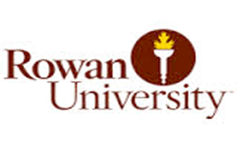 EXPORT CONTROL ACKNOWLEGDGEMENT FOR ALL FOREIGN NATIONALS AND VISITING SCIENTISTSHosting College/Department: Name of the Foreign National: Country of Birth for Foreign national: Country of Citizenship of Foreign National: Immigration Status: Specific Purpose of the Visit (Academic Exchange, Research, Conference, etc):Specific Functions Permitted on the Visa:Home Country Institution’s Complete Address (If applicable): Dates of Visit or Duration of Stay at RU: _________________________________________________________________________________Rowan University’s mission of higher education and research is attracting students, faculty and staff from around the world.   However, Rowan University is required and committed to comply with Export Administrations and International Traffic in Arms Regulations, which regulate the transfer of information, commodities, technology, and software considered being strategically important to the U.S. in the interest of national security, economic and or foreign policy concerns.   Non-compliance with export controls can result in severe monetary and criminal penalties against both an individual as well as the university.  The term "foreign national" refers to everyone other than a U.S. citizen, a permanent resident alien, and certain "protected individuals" (refugees and those with asylum);”foreign national” includes any company not incorporated in the United States.As part of complying with export control regulations, Rowan University will perform restricted party screenings  to prevent doing business with prohibited/restricted entities, including governments or individuals.     In addition, Rowan University requires all visiting foreign nationals to acknowledge that based on visa requirements, job descriptions and responsibilities, foreign visitors will not access  technical data subject to Export Control Regulations and International Traffic in Arms Regulations and that they agree to comply with those regulations.  If foreign nationals are exposed to or inadvertently receive technical data or software under those regulations, they understand and agree to report the incident immediately to their host department supervisor.  In addition, they certify that such data will not be further disclosed, exported, or transferred in any manner without the explicit approval from the university authorities.Foreign National’s Signature:_______________________________________ Date:_______________Dean or Department Head: _______________________________________   Date:_______________